Methodenschrittfolge: Lesen von SatellitenbildernBegriff Satellitenbild: Durch Fernerkundungsdaten, aufgenommen von Satelliten, erhalten wir einen räumlichen Ausschnitt der Erdoberfläche, der zu unserer besseren Interpretation zumeist visuell überarbeitet wurde.Schrittfolge:Ermittle den Namen des Satelliten, der die Aufnahme gemacht hat. Gib das Aufnahmedatum an.Nenne den Titel des Satellitenbildes und den abgebildeten Raumausschnitt.Ordne den Raumausschnitt geographisch ein. Nutze dazu den Atlas. Erstelle eine topographische Skizze.Beschreibe den dargestellten Inhalt. Deute die Farben. Stelle Zusammenhänge zwischen Bildelementen her und versuche, sie zu erklären.Übungsbeispiel: 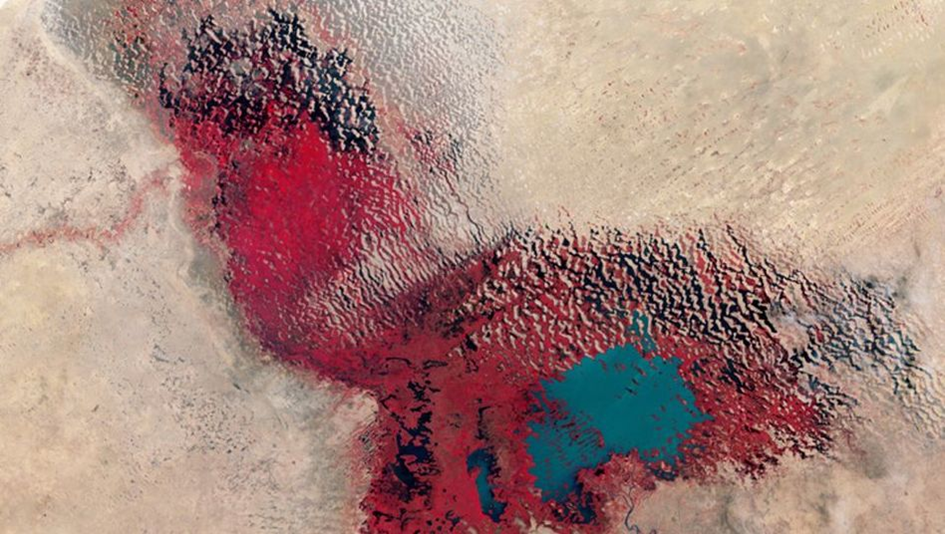 Quelle: https://www.spiegel.de/wissenschaft/weltall/zentralafrika-der-sterbende-tschadsee-satellitenbild-der-woche-a-1187524.html#Lies das Satellitenbild.1. Name:                                                                                          Datum:2. Titel:3. Topographische Einordnung:4.     Inhalt:    Farben:    Zusammenhang:Fazit: